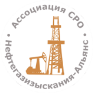 Ассоциация саморегулируемая организация «Объединение изыскателей для проектирования и строительства объектов топливно-энергетического комплекса «Нефтегазизыскания-Альянс»БЮЛЛЕТЕНЬ
для голосования по вопросам повестки дня общего собрания членов Ассоциации СРО «Нефтегазизыскания-Альянс».Предварительно ознакомившись с повесткой дня и проектами документов к утверждению, при непосредственном участии в собрании голосует по вопросам повестки дня собрания. Голосование осуществляется посредством проставление символа «V» в графе, соответствующей волеизъявлению голосующего, по каждому из вопросов повестки дня.По вопросу 1 Повестки дня «Об утверждении отчета Совета Ассоциации за 2021 год»Формулировка решения по вопросу повестки дня:Утвердить отчет Совета Ассоциации СРО «Нефтегазизыскания-Альянс» за 2021 год (Приложение 2 к настоящему протоколу).Голосование члена Ассоциации по вопросу повестки дня:По вопросу 2 Повестки дня «Об утверждении отчета генерального директора Ассоциации за 2021 год»Формулировка решения по вопросу повестки дня:Утвердить отчет Генерального директора Ассоциации СРО «Нефтегазизыскания-Альянс» за 2021 год (Приложение 3 к настоящему протоколу).Голосование члена Ассоциации по вопросу повестки дня:По вопросу 3 Повестки дня «Об утверждении годовой бухгалтерской отчетности Ассоциации за 2021 год»Формулировка решения по вопросу повестки дня:Утвердить бухгалтерскую отчетность Ассоциации СРО «Нефтегазизыскания-Альянс» за 2021 год (Приложение 4 к настоящему протоколу).Голосование члена Ассоциации по вопросу повестки дня:По вопросу 4 Повестки дня «О внесении изменений в Смету Ассоциации СРО «Нефтегазизыскания-Альянс» на 2022 год (утв. решением общего собрания членов Ассоциации от 16.11.2021, протокол № 38)»Формулировка решения по вопросу повестки дня:Внести изменения в Смету Ассоциации СРО «Нефтегазизыскания-Альянс» на 2022 год (утв. решением внеочередного общего собрания членов от 16.11.2022, протокол № 38) посредством ее утверждения в новой редакции (Приложение 5 к настоящему протоколу).Голосование члена Ассоциации по вопросу повестки дня:Форма проведения собрания:совместное участиеДата и время начала проведения собрания21.04.2022 11:30Место проведения собранияг. Москва, Ананьевский переулок, д. 5, стр. 3«ЗА»«ПРОТИВ»«ВОЗДЕРЖАЛСЯ»«ЗА»«ПРОТИВ»«ВОЗДЕРЖАЛСЯ»«ЗА»«ПРОТИВ»«ВОЗДЕРЖАЛСЯ»«ЗА»«ПРОТИВ»«ВОЗДЕРЖАЛСЯ»ДолжностьФамилия и инициалы